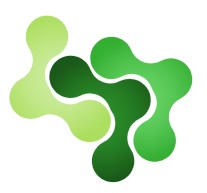 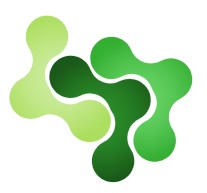 BUChE QUIZZERS’ GUILDNOMINATION FORMNAME OF NOMINEENAME OF NOMINEENAME OF NOMINEELastFirstMiddleYEAR LEVEL:YEAR LEVEL:How did you know the nominee?How did you know the nominee?How did you know the nominee?How long you have known the nominee?How long you have known the nominee?How long you have known the nominee?Reason/s why are you nominating him/her?Reason/s why are you nominating him/her?Reason/s why are you nominating him/her?CONFIRMATIONCONFIRMATIONProfessor's SignatureSubject 1Subject 2Subject 3Subject 4Subject 5REMARKSREMARKSREMARKSNAME OF NOMINATORNAME OF NOMINATORPOSITIONPOSITIONSIGNATURESIGNATURECONFORME:CONFORME:CONFORME:NOMINEE'S SIGNATURENOMINEE'S SIGNATURE